ВведениеОсобенностями развития ребёнка дошкольного возраста является активное стремление его к познанию окружающего мира. Этому способствует высокий потенциал его умственных возможностей, развитие которых реализуется в процессе различных видов познавательной деятельности.Предлагаемый дидактический материал поможет детям дошкольного возраста ознакомиться с сезонными изменениями в природе в течение всего года месяц за месяцем. Пособие позволит сформировать представления о предметах и явлениях окружающей природы в разное время года: зимой – во второй части; научит тому, что всё вокруг нас существует не само по себе, а является звеном единой цепи.Использование данного пособия способствует:пробуждению у детей чувства любви к родной природе;формированию (закреплению) представлений о временах, месяцах года;обогащению лексики яркими, красочными образами;развитию умения связно мыслить, составлять рассказы по графическому плану;развитию памяти, внимания, смекалки;развитию мелкой моторики (тренировка умения воспроизводить таблицы графически).Мнемотаблица № 5 – ЗИМА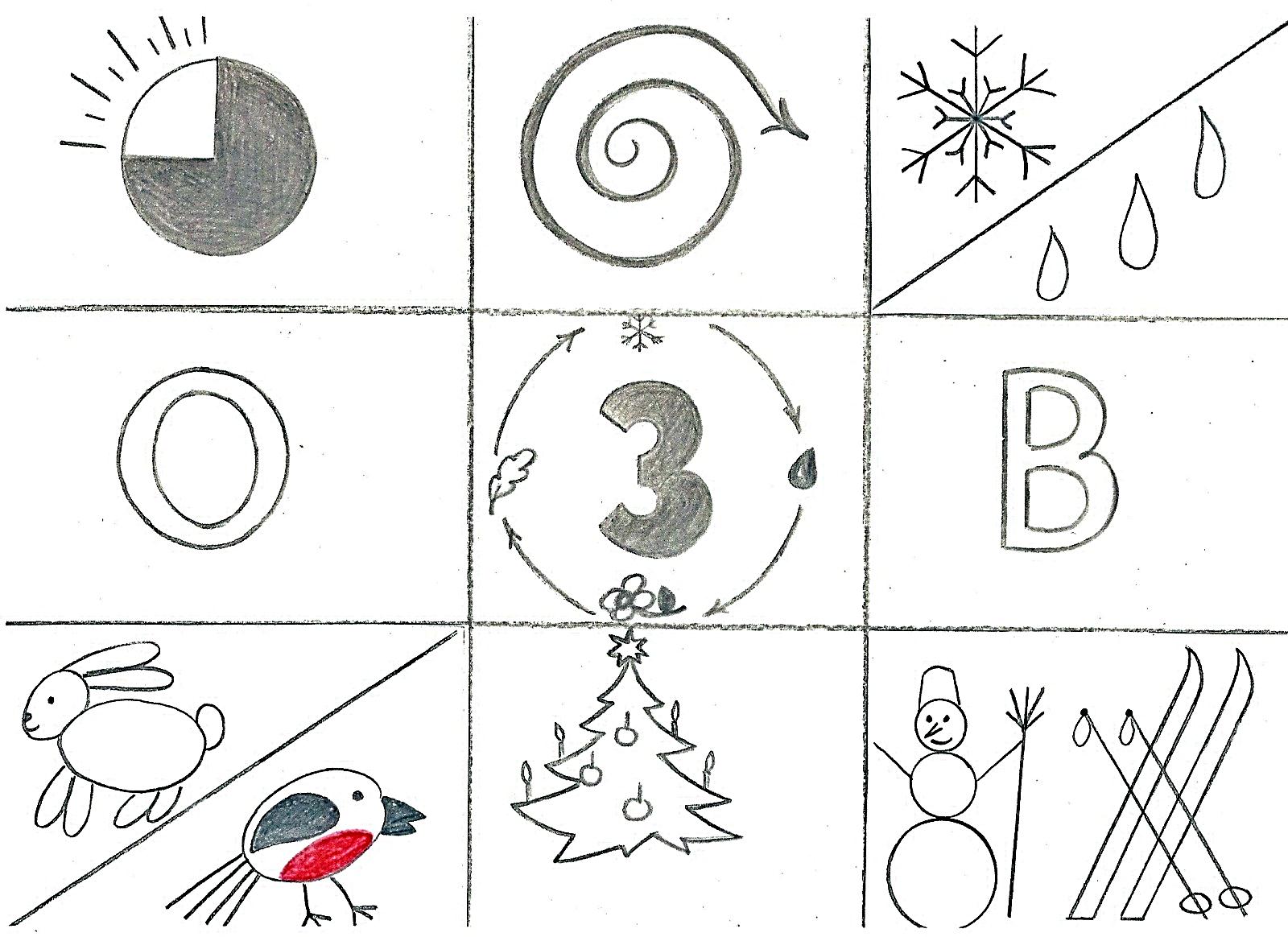 Буква О – осень.Буква З – время года зима.Буква В – весна.Солнце. Солнце светит, но не греет.Ветер. Дуют холодные пронизывающие ветры.Снег и дождь. Земля покрыта снегом, но бывают и оттепели, когда снег тает.Звери и птицы. Зимний мех у зверей густой и тёплый, чтобы не замёрзнуть. Зимующие птицы прилетают поближе к жилью человека.Ёлка. Новогодние праздники.Снеговик и лыжи. Зимние забавы.Мнемотаблица № 6 – ДЕКАБРЬ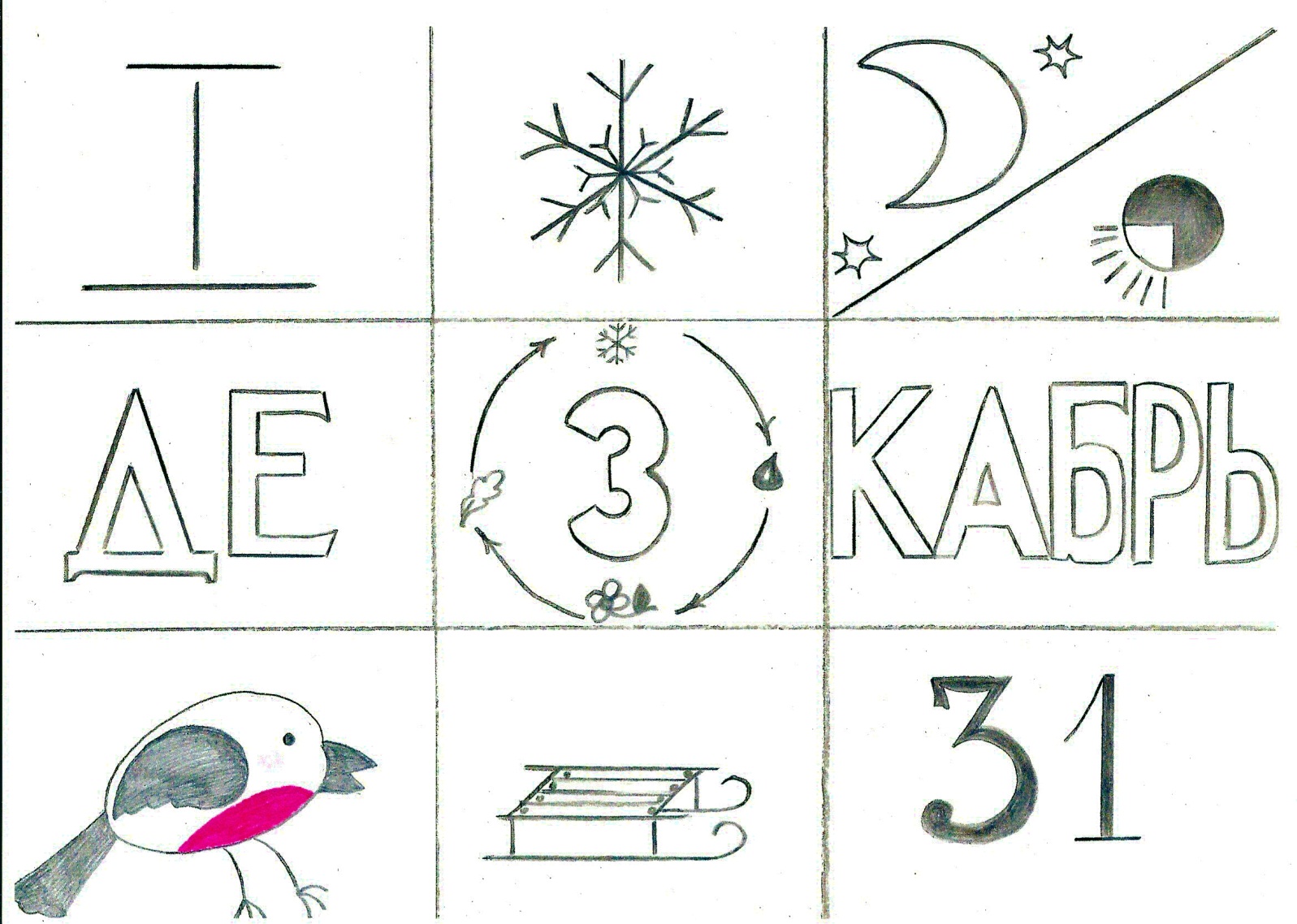 Первый слог – ДЕ.Буква З – время года зима.Второй слог – КАБРЬ.Первый месяц зимы.Снежинка. Часто идёт снег.Луна и Солнце. В декабре самые длинные ночи и самые короткие дни.Зимующие птицы. Прилетают самые красивые из зимующих птиц – снегири и свиристели. Санки. Радости зимы.31 декабря. Конец года.Мнемотаблица  №7 – ЯНВАРЬ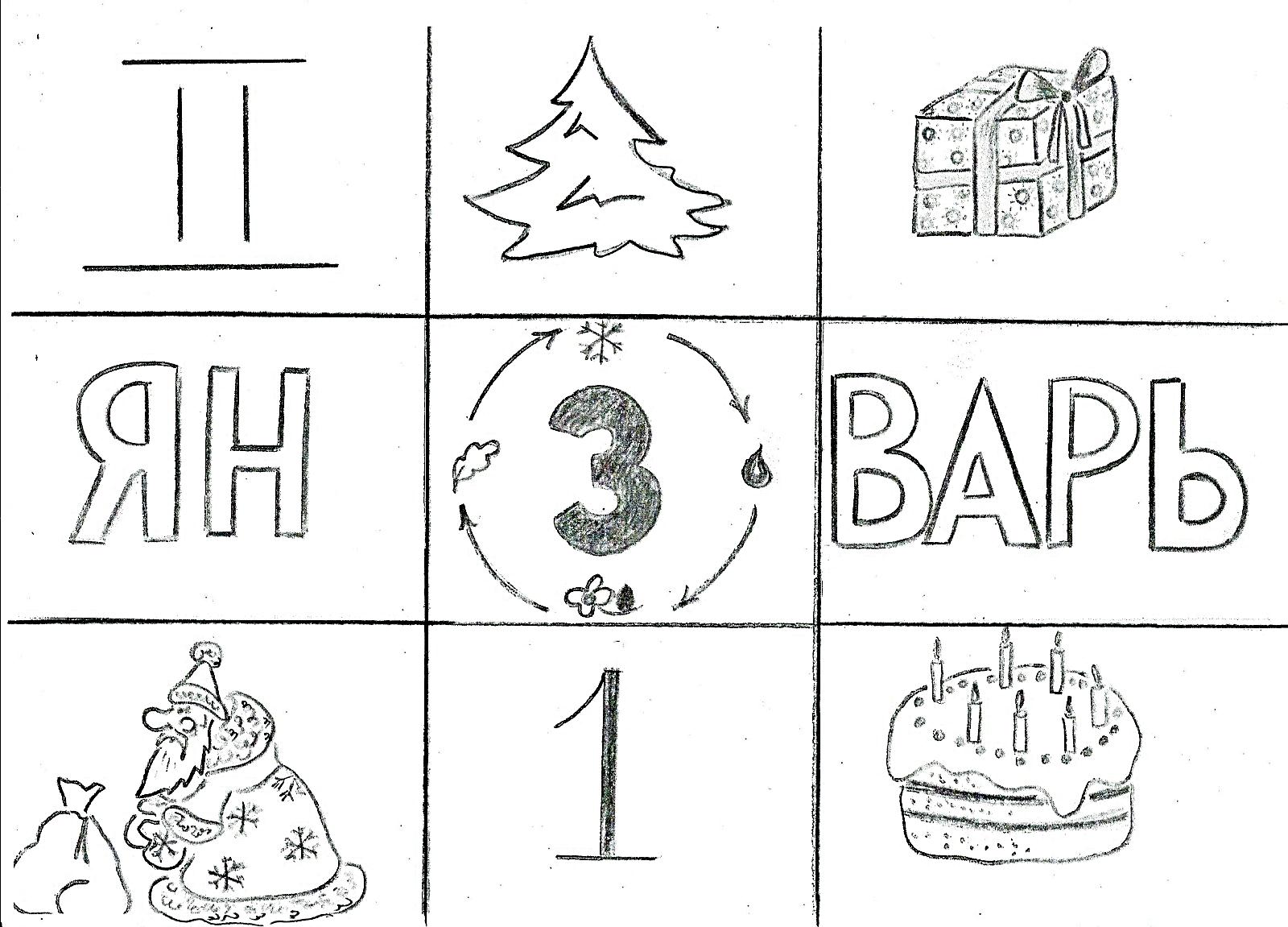 Первый слог – ЯН.Буква З – время года зима.Второй слог – ВАРЬ.Второй месяц зимы.Ёлка. Зимние праздники.Подарки. Мы поздравляем своих родных и близких, делаем друг другу подарки.Дед Мороз. Нас ожидают новогодние каникулы и приключения.1 января. Новый год.Угощения. Мы ходим в гости и угощаем друг друга сладостями.Мнемотаблица № 8 – ФЕВРАЛЬ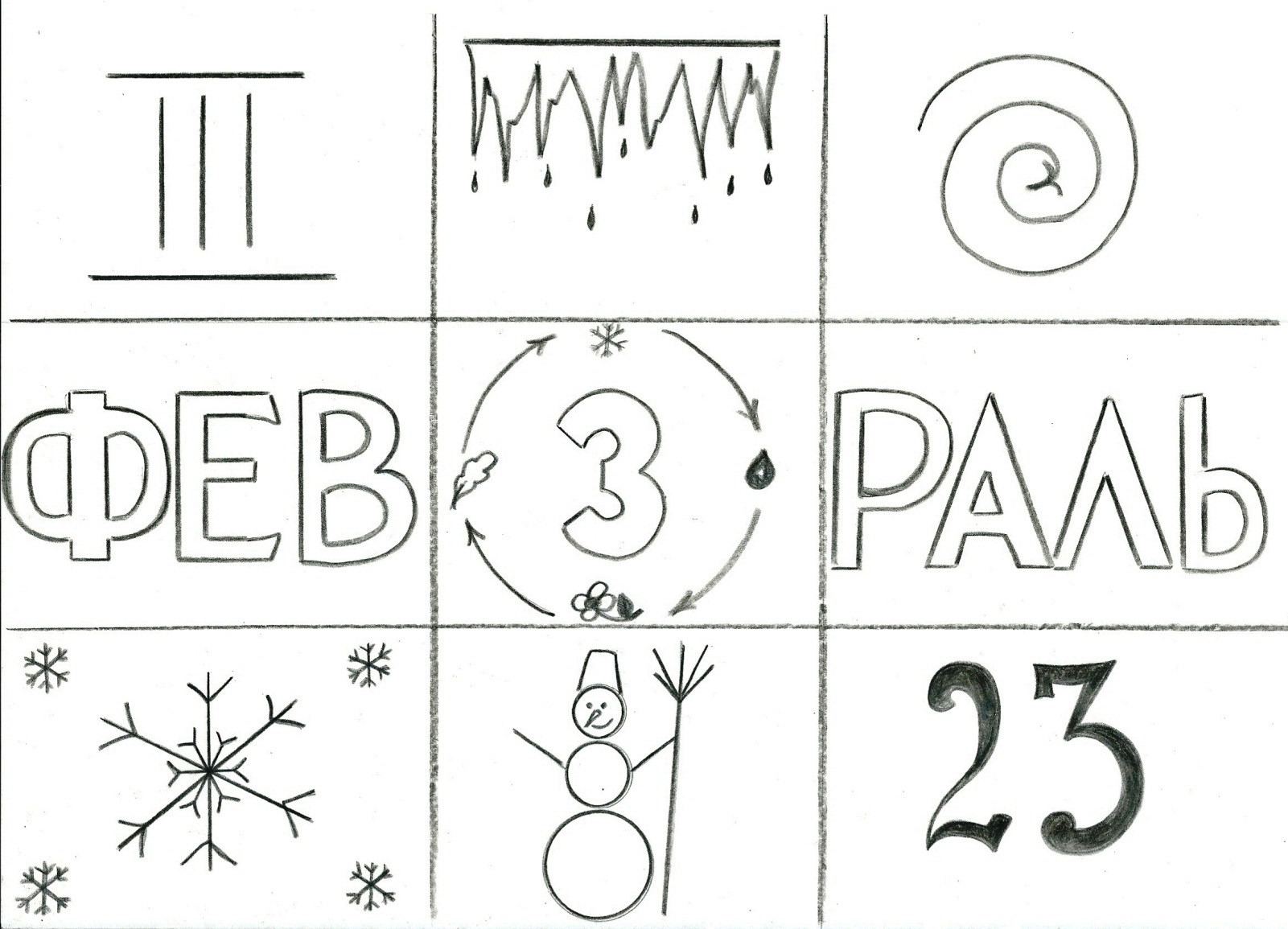 Первый слог – ФЕВ.Буква З – время года зима.Второй слог – РАЛЬ.Третий месяц зимы.Сосулька. На крышах домов вырастает множество сосулек.Ветер. Часто бывают снежные бури.Снег.  Самые сильные метели.Снеговик. Выпадает много снега.23 февраля. День защитника Отечества.Конспект занятия к мнемотаблице № 5Тема: Времена года – ЗИМА (обобщение).Цели: Обобщение представлений о зиме и типичных зимних явлениях в природе, жизни животных и людей.Расширение, уточнение, актуализация словаря по данной теме.Закрепление отгадывать загадки, ребусы.Упражнять в подборе родственных слов к слову снег.Обогащение лексики синонимами, действительными причастиями настоящего времени.Развитие умения составлять рассказы по графическому плану.Предварительная работа:Наблюдение за зимними изменениями в природе на прогулке с воспитателем и логопедом.Наблюдение за зимующими птицами.Рассматривание зимних пейзажей А. Пластова, П. Кузнецова, И. Грабаря, И. Шишкина.Знакомство со стихами о зиме (выборочное заучивание).Закрепление знания зимних месяцев, упражнение во временной ориентации – игра «До-между-за».Оборудование: записи звуков зимней природы, мольберты, репродукция картины И. Шишкина «Зима», предметные картинки, мнемотаблица, листы бумаги (шестиклеточный бланк) по числу детей, простые карандаши, ребусы.Ход занятия:I. Организационный момент.1. Логопед читает стихотворение «Вьюга» и включает запись вьюги и шума ветра:Зашумела, разгуляласьВ поле непогода.Принакрылась белым снегомГладкая дорога.Белым снегом принакрылась,Не осталось следа.Поднялась метель и вьюга, И не видно света.- Вы догадались, о каком времени года мы будем говорить? Да, сегодня мы вспомним всё, что знаем о зиме и  её приметах.II. Составление графического плана рассказа.1. Ячейка № 1 (солнце)- Скажите, пожалуйста, что говорит о зиме эта картинка?Ответы: - Зимой солнце встаёт поздно, а заходит рано, поэтому зимой самые длинные                    ночи и самые короткие дни.                - Зимнее солнце даёт мало тепла. Можно сказать, что солнце светит, но не                   греет.                - Зимой очень мало ясных, погожих, солнечных дней.Дети зарисовывают картинку в свои таблицы.Задание:Назовите зимний месяц, в котором самые длинные ночи и самые короткие дни в году? (декабрь) Какой это месяц зимы по счёту: 1, 2 или 3-ий?С какого зимнего месяца начинается Новый год?  (с января) Какой это месяц зимы по счёту?Назовите, в каком месяце наступает конец зимы? (в феврале) Какой это месяц зимы по счёту?А теперь назовите три зимних месяца по порядку?2. Ячейка № 2 (ветер)- О чём говорит эта картинка?Ответы: - Зимой дуют холодные, пронизывающие ветры. Часто метут метели, завывают вьюги. Снежные бураны засыпают снегом всё вокруг.Задание: Игра «Скажи иначе» - подбор синонимов (в случае затруднения, выделения из контекста):Метель – вьюга, пурга, буран… Стужа – холод, мороз, холодина…    Мёрзнуть – зябнуть, стынуть, коченеть, дрожать, леденеть…3. Ячейка № 3 (снежинка и капелька)- Что говорит о зиме эта картинка?Ответы: - Зимой земля покрывается снегом, словно белым, пушистым одеялом. Иногда бывают оттепели. В оттепель на улицах грязно и слякотно, а вместо снега идёт дождь.ЗаданиеУпражнение «Образуй признак» (образование причастий настоящего времени по образцу): Снег блестит на солнце – блестящий на солнце снегСнег сверкает на солнце – сверкающий на солнце снегСнег искрится под лучами солнца – искрящийся под лучами солнца снегСнег хрустит под ногами – хрустящий под ногами снегСнег падает на землю – падающий на землю снег Упражнение «Назови родственные слова»:Выделение родственных слов к слову снег из ряда слов близких по смыслу: зимушка, снежок, снегопад, холод, зимовье, снеговик, заснеженный, метель, Снегурочка, заморозки, Дед Мороз, морозец, морозилка, снежинка, зимовье, подснежник, зимующий, вьюга, зимовка, снегирь.Припоминание родственных слов к слову снег – снежок, снежинка, снежный, снеговик, Снегурочка, заснеженный, снегопад, подснежник…4.  Ячейка №4 (снеговик и лыжи)- Что говорит о зиме эта картинка?Ответы: - Все дети любят зиму, потому что можно играть в снежки, лепить снеговиков, кататься на санках, коньках, лыжах.III. Динамическая пауза.ПрогулкаРаз, два, три, четыре, пятьМы во двор пошли гулять.Бабу снежную лепили, Птичек крошками кормили,На катке потом катались,А ещё в снегу валялись, Все в снегу домой пришли,Съели суп и спать легли.5.  Ячейка № 5 (ёлка)- Что говорит о зиме эта картинка?Ответы: - Зимой люди украшают ёлки и встречают Новый год.Задание: - Под новогодней ёлочкой дети находят подарки, а под нашей – ребусы. Отгадывание ребусов.6. Ячейка № 6 (звери и птицы)- Что говорит о зиме эта картинка?Ответы: - Зимой звери покрыты густым и тёплым мехом, чтобы не замёрзнуть. Зимующие птицы прилетают поближе к жилью человека, чтобы найти корм и тепло. Люди делают кормушки и подкармливают зимующих птиц.Задание:Игра «Четвёртый лишний» (выбрать лишнее слово, объясняя свой выбор)СИНИЦА, ДЯТЕЛ, ЛЕБЕДЬ, СОРОКАМЕДВЕДЬ, ЛИСА, РЫСЬ, ВОЛКСНЕГИРЬ, КЛЁСТ, СОРОКА, ВОРОБЕЙIV. Пересказ составленного рассказа детьми по цепочке с опорой на план.V. Итог занятия.ЛитератураАкимова  Память – на «5» (эффективные мнемотехники для детей и взрослых). – Екатеринбург: «У – Фактория», 2006Жукова Н. С., Мастюкова Е. М., Филичева Т. Б. Логопедия. Преодоление общего недоразвития речи у дошкольников. – Екатеринбург: АРД Лтд, 1998Коноваленко В. В., Коноваленко С. В. Развитие связной речи. Фронтальные логопедические занятия по лексико-семантической теме «Зима» в подготовительной к школе группе для детей с ОНР. – М.: «Издательство       ГНОМ и Д», 2001Коноваленко В. В., Коноваленко С. В. Развитие связной речи. Фронтальные логопедические занятия по лексико-семантической теме «Осень» в подготовительной к школе группе для детей с ОНР. – М. «Издательство        ГНОМ и Д», 2000Коноваленко В. В., Коноваленко С. В. Развитие связной речи. Фронтальные логопедические занятия по лексико-семантической теме «Весна» в подготовительной к школе группе для детей с ОНР. – М.: «Издательство             ГНОМ  и Д», 2008Полянская Т. Б. Использование метода мнемотехники в обучении рассказыванию детей дошкольного возраста: Учебно – методическое пособие. – СПб.:  ООО «ДЕТСТВО – ПРЕСС», 2010Круглый год. Серия демонстрационных картин с методическими рекомендациями по обучению дошкольников рассказыванию. Составитель и автор методич. рек. Н. В. Нищева. – СПб.: «ДЕТСТВО – ПРЕСС», 2005Бойкова С. В. Развитие лексики и грамматического строя речи у дошкольников: Картотека заданий с усложнением. – СПб: КАРО, 2005Содержание:Введение…………………………………………………………………………………………………………………………1Комплект мнемотаблиц………………………………………………………………………………………………2Примерные планы-конспекты………………………………………………………………………………………6Литература…………………………………………………………………………………………………………………..10